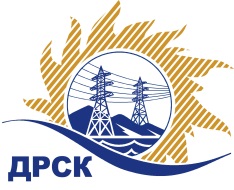 Акционерное Общество«Дальневосточная распределительная сетевая  компания»ПРОТОКОЛ № 344/УТПиР-ВП по выбору победителя открытого электронного запроса предложений на право заключения договора на выполнение работ  «ПИР Реконструкция ПС 110 кВ Ивановка» для нужд филиала АО «ДРСК» «Амурские электрические сети» (закупка 268 раздела 1.1. ГКПЗ 2017 г.)  ЕИС № 31704835950Форма голосования членов Закупочной комиссии: очно-заочная.ПРИСУТСТВОВАЛИ: 10 членов постоянно действующей Закупочной комиссии ОАО «ДРСК»  2-го уровня.ВОПРОСЫ, ВЫНОСИМЫЕ НА РАССМОТРЕНИЕ ЗАКУПОЧНОЙ КОМИССИИ: Об утверждении результатов процедуры переторжки.Об итоговой ранжировке заявок.О выборе победителя запроса предложений.РЕШИЛИ:По вопросу № 1Признать процедуру переторжки состоявшейсяУтвердить окончательные цены заявок участниковПо вопросу № 2Утвердить итоговую ранжировку заявокПо вопросу № 3Планируемая стоимость закупки в соответствии с ГКПЗ: 5 000 000,00 руб., без учета НДС;   5 900 000,00 руб., с учетом НДС.Признать победителем запроса предложений на право заключения договора на выполнение «ПИР Реконструкция ПС 110 кВ Ивановка» для нужд филиала АО «ДРСК» «Амурские электрические сети»  участника, занявшего первое место в итоговой ранжировке по степени предпочтительности для заказчика: ООО "Техно Базис" (664001, Россия, Иркутская обл., г. Иркутск, ул. Рабочего Штаба, д. 1, стр. 5, оф. 8) на условиях: стоимость предложения 2 819 020,00 руб. (цена без НДС: 2 389 000,00 руб.). Условия оплаты: Расчет производится путем перечисления денежных средств на расчетный счет Подрядчика в течение 30 календарных дней с момента подписания актов сдачи-приемки выполненных работ обеими сторонами - на основании счета, выставленного подрядчиком. Срок выполнения работ: с момента заключения договора по 31.12.2017 г. Гарантийный срок: Заказчик вправе предъявить требования, связанные с ненадлежащим качеством результата работы, в период с момента подписания акта сдачи-приемки выполненных работ по настоящему договору в полном объеме до истечения 2 (двух) лет после ввода объекта в эксплуатацию. Срок действия оферты до 30.10.2017.Ответственный секретарь Закупочной комиссии 2 уровня  		                                                               М.Г.ЕлисееваЧувашова О.В.(416-2) 397-242г.  Благовещенск«18» апреля 2017№п/пНаименование Участника закупки и его адресОбщая цена заявки после переторжки, руб. 1.ООО "Северный Стандарт" (Россия, 119180, г. Москва, 1-й Хвостов переулок, д. 11А)4 869 860,00 руб. (цена без НДС: 4 127 000,00 руб.)2.ООО "Союзэнергопроект" (117437, г. Москва, ул. Арцимовича Академика, д. 12, корп. 2)4 300 000,00 руб. (НДС не облагается)3.ООО "НПО Электрострой" (155800, Ивановская обл., г. Кинешма, ул. Высокая, д. 1 )5 900 000,00 руб. (цена без НДС: 5 000 000,00 руб.)4.ООО "Техно Базис" (664001, Россия, Иркутская обл., г. Иркутск, ул. Рабочего Штаба, д. 1, стр. 5, оф. 8)2 819 020,00 руб. (цена без НДС: 2 389 000,00 руб.)Место в предварительной ранжировкеНаименование участника и его адресОкончательная цена заявки после переторжки, руб.Итоговая оценка предпочтительности заявок после переторжки1 местоООО "Техно Базис" (664001, Россия, Иркутская обл., г. Иркутск, ул. Рабочего Штаба, д. 1, стр. 5, оф. 8)2 819 020,00 руб. (цена без НДС: 2 389 000,00 руб.)2,532 местоООО "Северный Стандарт" (Россия, 119180, г. Москва, 1-й Хвостов переулок, д. 11А)4 869 860,00 руб. (цена без НДС: 4 127 000,00 руб.)1,193 местоООО "Союзэнергопроект" (117437, г. Москва, ул. Арцимовича Академика, д. 12, корп. 2)4 300 000,00 руб. (НДС не облагается)1,034 местоООО "НПО Электрострой" (155800, Ивановская обл., г. Кинешма, ул. Высокая, д. 1 )5 900 000,00 руб. (цена без НДС: 5 000 000,00 руб.)0,38